 Hand Tool IdentificationMeets ASE Task:  (Not specified by ASE)Name _______________________________   Date ___________  Time on Task __________Make/Model/Year _________________   VIN ________________   Evaluation:   4    3    2    1        _____  1.  List the sizes of wrenches you have in 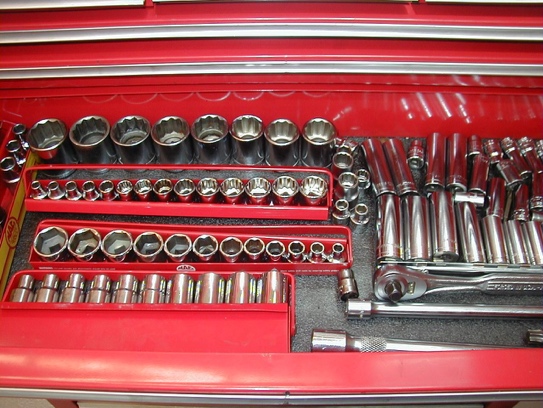      your tool box.  ______________________	_______________________________	_______________________________	     What sizes are missing or will need to be      purchased? _____________________________________________________________  2.  List the sizes of the 1/4 inch drive sockets you have in your tool box. _____________		__________________________________________________________________	     What sizes are missing or will need to be purchased? __________________________		_______________________________________________________________________  3.  List the sizes of the 3/8 inch drive sockets you have in your tool box. _____________		__________________________________________________________________	     What sizes are missing or will need to be purchased? __________________________		_______________________________________________________________________  4.  List the sizes of the 1/2 inch drive sockets you have in your tool box.  ____________		__________________________________________________________________	     What sizes are missing or will need to be purchased? __________________________		_______________________________________________________________________  5.  List the other tools you have in your tool box including hammers, screwdrivers, 	     pliers, and other items. __________________________________________________		__________________________________________________________________	     List additional tools that you wish to add to your tool box. ______________________		__________________________________________________________________